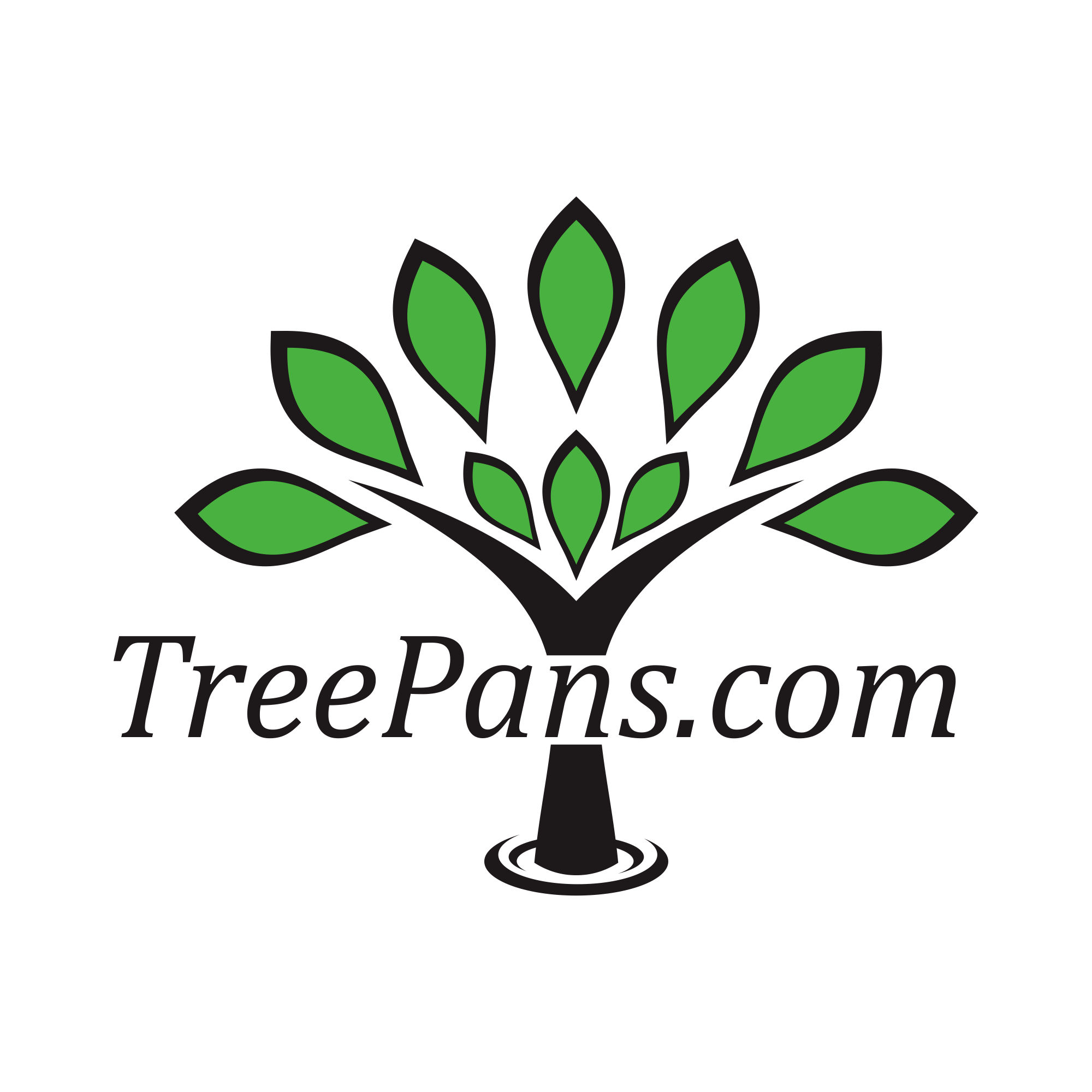 “protecting trees, protecting our future”Core CompetenciesTreePans are an innovative, affordable and comprehensive solution to young tree care.  To improve tree health and survival, TreePans:Deliver over 50% more water to the root system*Retain soil moisture up to 13 days longer in the domed design*Protect new trees from mechanical damage of lawnmowers and weed eatersReplace mulch, plastic sheeting, tree rings, and water bagsSuppress weeds and turf grass which compete for moisture           * Compared to standard mulchingPast Performance (Current Partners)University of South Dakota, Vermillion, SD. (Nate Steele, Manager)L.A. Conservation Corps/L.A. Department of Water and Power (Carlos Campero, Urban Forester)Bluebird Orchard, (John Lucken, Akron, IA)City of Surrey, B.C., CA (Neal Aven)City of Tyler, TX (Cody Goldman)Savannah Tree Foundation, Savannah, GA (Karen Jenkins)City of Chilliwack, B.C., CA (Shelley Grigg)DifferentiatorsTreePans are designed to address issues that affect the mortality rates of newly planted trees. Below is a comparison of TreePans with the current industry standards of tree care. Company Data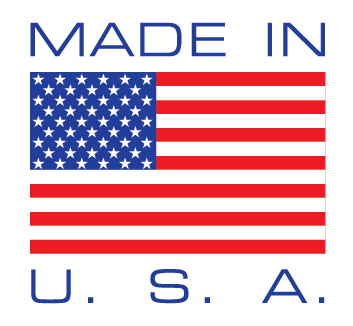 DUNS: 080118387CAGE Code:  7KJX2NAICS:  561730, 444220, 111421, 424910, 115112, 924120 & 925120SBA Certified Woman-Owned SB, Certified Iowa Targeted Small BusinessSue Brown | Presidentsbrown@treepans.comTreePans.com, P.O. Box 555, 121 S. 2nd St., Akron, IA  51001, 712 568-3005FeatureTreePansMulchMulch PadsGator BagsTree RingsTree GuardsPlastic SheetingWater BucketsDeliver 100% of water to rootsXXXRetain MoistureXXMower ProtectionXWeed SuppressionXXXXWeed Eater ProtectionXRodent DeterrentXXXExpand with tree growthXXXReusableXXXEvaporation PreventionXXXXPrevent water run-offXX